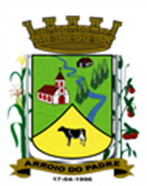 PREFEITURA DE ARROIO DO PADREESTADO DO RIO GRANDE DO SULGABINETE DO PREFEITOLei 1.594, de 18 de Março de 2015.Autoriza o Município de Arroio do Padre a realizar abertura de Crédito Adicional Suplementar no Orçamento Municipal de 2015.O Prefeito Municipal de Arroio do Padre, RS, Sr. Leonir Aldrighi Baschi, faz saber que a Câmara Municipal de Vereadores aprovou e eu sanciono e promulgo a seguinte lei.Art. 1° Fica autorizado o Município de Arroio do Padre, Poder Executivo a realizar abertura de Crédito Adicional Suplementar no Orçamento do Município para o exercício de 2015, nos seguintes programas de trabalho e respectivas categorias econômicas e conforme as quantias indicadas:05 – Secretaria de Saúde e Desenvolvimento Social03 – Fundo Municipal de Saúde – Rec. Vinculados10 – Saúde302 – Assistência Hospitalar e Ambulatorial0107 – Assistência Médica a População2.510 – Atendimento Médico na Unidade de Saúde – Rec. Vinculados3.1.90.04.00.00.00 – Contratação Por Tempo Determinado. R$ 9.201,59 (nove mil, duzentos e um reais e cinquenta e nove centavos)Fonte de Recurso: 4011 – Incentivo a Atenção Básica3.1.90.04.00.00.00 – Contratação Por Tempo Determinado. R$ 80.000,00 (oitenta mil reais)3.3.90.30.00.00.00 – Material de Consumo. R$ 40.975,80 (quarenta mil, novecentos e setenta e cinco reais e oitenta centavos) Fonte de Recurso: 4510 – PAB Fixo05 – Secretaria de Saúde e Desenvolvimento Social03 – Fundo Municipal de Saúde – Rec. Vinculados10 – Saúde302 – Assistência Hospitalar e Ambulatorial0107 – Assistência Médica a População2.511 – Promoção da Estratégia Saúde da Família – Rec. Vinculados3.1.90.11.00.00.00 – Vencimentos e Vantagens Fixas. R$ 27.580,37 (vinte e sete mil, quinhentos e oitenta reais e trinta e sete centavos)Fonte de Recurso: 4090 – Programa Saúde da Família – PSF3.1.90.11.00.00.00 – Vencimentos e Vantagens Fixas. R$ 32.423,64 (trinta e dois mil, quatrocentos e vinte e três reais e sessenta e quatro centavos) - Fonte de Recurso: 4520 – PAB Variável – PSF3.1.90.11.00.00.00 – Vencimentos e Vantagens Fixas. R$ 19.587,41 (dezenove mil, quinhentos e oitenta e sete reais e quarenta e um centavos) - Fonte de Recurso: 4530 – PAB Variável – PACS05 – Secretaria de Saúde e Desenvolvimento Social03 – Fundo Municipal de Saúde – Rec. Vinculados10 – Saúde303 – Suporte Profilático e Terapêutico0107 – Assistência Médica a População2.512 – Aquisição de Medicamentos Básicos e Outros3.3.90.92.00.00.00 – Material de Distribuição Gratuita. R$ 2.001,49 (dois mil e um reais e quarenta e nove centavos) - Fonte de Recurso: 4050 – Farmácia Básica3.3.90.32.00.00.00 – Material de Distribuição Gratuita. R$ 3.312,76 (três mil, trezentos e doze reais e setenta e seis centavos) - Fonte de Recurso: 4770 – Farmácia Básica Fixa05 – Secretaria de Saúde e Desenvolvimento Social03 – Fundo Municipal de Saúde – Rec. Vinculados10 – Saúde305 – Vigilância Epidemiológica0107 – Assistência Médica a População2.513 – Manutenção da Vigilância Sanitária e Epidemiológica – Rec. Vinculados3.3.90.30.00.00.00 – Material de Consumo. R$ 4.000,00 (quatro mil reais)3.3.90.36.00.00.00 – Outros Serviços de Terceiros – Pessoa Física. R$ 2.548,27 (dois mil, quinhentos e quarenta e oito reais e vinte e sete centavos)3.3.90.39.00.00.00 – Outros Serviços de Terceiros – Pessoa Jurídica. R$ 2.000,00 (dois mil reais)4.4.90.52.00.00.00 – Equipamentos e Material Permanente. R$ 4.000,000 (quatro mil reais)Fonte de Recurso: 4710 – Teto Financeiro Vigilância em Saúde3.3.90.30.00.00.00 – Material de Consumo. R$ 5.514,76 (cinco mil, quinhentos e quatorze reais e setenta e seis centavos)3.3.90.36.00.00.00 – Outros Serviços de Terceiros – Pessoa Física. R$ 7.000,00 (sete mil reais)3.3.90.39.00.00.00 – Outros Serviços de Terceiros – Pessoa Jurídica. R$ 7.000,00 (sete mil reais)4.4.90.52.00.00.00 – Equipamentos e Material Permanente. R$ 7.000,00 (sete mil reais)Fonte de Recurso: 4760 – PAB VisaValor total do Crédito Adicional Suplementar: R$ 254.146,09 (duzentos e cinquenta e quatro mil, cento e quarenta e seis reais e nove centavos)Art. 2° Servirão de cobertura para o Crédito Adicional Suplementar de que trata o art. 1° desta Lei, recursos provenientes do superávit financeiro apurados no exercício de 2014, nas fontes de recurso, conforme segue:Fonte de Recurso: 4011 – Incentivo a Atenção Básica, no valor de R$ 9.201,59 (nove mil, duzentos e um reais e cinquenta e nove centavos)Fonte de Recurso: 4050 – Farmácia Básica, no valor de R$ 2.001,49 (dois mil e um reais e quarenta e nove centavos))Fonte de Recurso: 4090 – Programa Saúde da Família – PSF, no valor de R$ 27.580,37 (vinte e sete mil, quinhentos e oitenta reais e trinta e sete centavos)Fonte de Recurso: 4510 – PAB Fixo, no valor de R$ 120.975,80 (cento e vinte mil, novecentos e setenta e cinco reais e oitenta centavos)Fonte de Recurso: 4520 – PAB Variável – PSF, no valor de R$ 32.423,64 (trinta e dois mil, quatrocentos e vinte e três reais e sessenta e quatro centavos)Fonte de Recurso: 4530 – PAB Variável – PACS, no valor de R$ 19.587,41 (dezenove mil, quinhentos e oitenta e sete reais e quarenta e um centavos)Fonte de Recurso: 4710 – Teto Financeiro Vigilância em Saúde, no valor de R$ 12.548,27 (doze mil, quinhentos e quarenta e oito reais e vinte e sete centavos)Fonte de Recurso: 4760 – PAB Visa, no valor de R$ 26.514,76 (vinte e seis mil, quinhentos e quatorze reais e setenta e seis centavos)Fonte de Recurso: 4770 – Farmácia Básica Fixa, no valor de R$ 3.312,76 (três mil, trezentos e doze reais e setenta e seis centavos)Valor total para cobertura deste Crédito: R$ 254.146,09 (duzentos e cinquenta e quatro mil, cento e quarenta e seis reais e nove centavos)Art. 3° Esta Lei entra em vigor na data de sua publicação.Arroio do Padre, 18 de março de 2015.Visto TécnicoLoutar PriebSecretário de Administração, Planejamento,Finanças, Gestão e TributosLeonir Aldrighi BaschiPrefeito Municipal 